La composition d’une rocheExp : 2.1SciencesPrésentée à Daniel BlaisPar Félix BernatchezEt Samuel VachonMSI 2ESV19 octobre 2017Observation : il a une loupe ou un ipod on va parler d’Éclat type de rochesBut : Identifier la biotite dans le granite broyéInterrogation : Lequel de ses minéraux est de la biotite ?Hypothèse : Je suppose que la biotite est la sorte de minéraux qui est noir\ brun.Matériel : microscope (ipod), granite rose broyé en minéraux rose, blanc et noirManipulation : Je prends deux photosRésultats : titreAnalyse : d’après mes résultats, la biotite dans le granite est le minéraux qui a une couleur N BrConclusion :Mon hypothèse est vraie puisque la biotite est le minéraux N Brgranite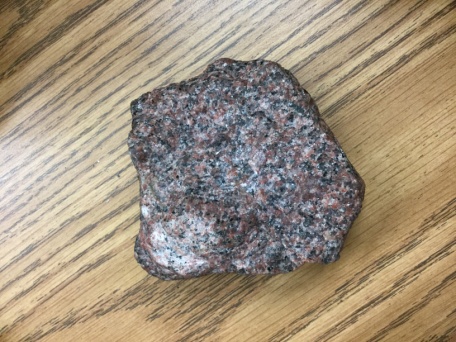 Granite broyé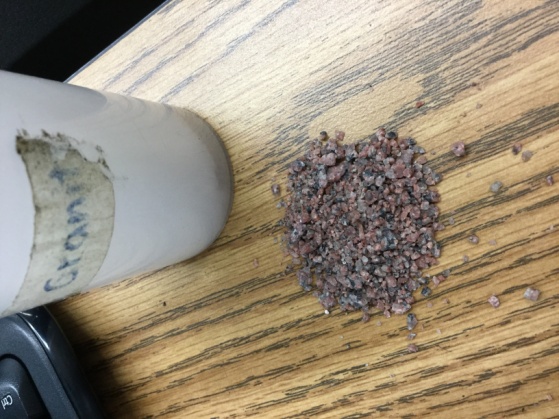 